REZULTATI PODUZETNIKA SA SJEDIŠTEM U URBANOJ AGLOMERACIJI SPLIT U 2018. GODINIOdlukom Ministarstva regionalnoga razvoja i fondova Europske unije, 30. studenoga 2015. godine, ustrojena je Urbana aglomeracija Split. Od ukupno 55 gradova i općina Splitsko-dalmatinske županije, Urbanom aglomeracijom Split obuhvaćeno je 13 jedinica, i to: šest gradova (Split, Kaštela, Omiš, Sinj, Solin i Trogir) i sedam općina (Dicmo, Dugi Rat, Dugopolje, Klis, Lećevica, Muć i Podstrana).Shema 1.   Područje Urbane aglomeracije SplitOd ukupnog broja poduzetnika (11.061), čije je sjedište u jednom od gradova i općina u sastavu Urbane aglomeracije Split, najviše je poduzetnika u Splitu (7.506 ili 67,9%), a najmanje u Lećevici (10 ili 0,1%).Tablica 1.	Broj poduzetnika i osnovni financijski rezultati poslovanja poduzetnika u gradovima/općinama Urbane aglomeracije Split u 2018. godini					(iznosi u tisućama kuna)Izvor: Fina, Registar godišnjih financijskih izvještaja, obrada GFI-a za 2018. godinuU 2018. godini poduzetnici čije je sjedište na području Urbane aglomeracije Split, ostvarili su ukupne prihode u iznosu od 39,5 milijardi kuna, što je povećanje od 8,9% u odnosu na 2017. godinu (njihov udio u ukupnim prihodima poduzetnika Splitsko-dalmatinske županije je 82,2%), te ukupne rashode u iznosu od 37,4 milijarde kuna, što je povećanje od 8,8% u odnosu na prethodnu godinu. U 2018. godini poduzetnici Urbane aglomeracije Split iskazali su pozitivan konsolidirani financijski rezultat u iznosu od 1,6 milijardi kuna, s tim da su poduzetnici sa sjedištem u Sinju i Trogiru te općini Lećevica ostvarili neto gubitak u ukupnom iznosu od 212,1 milijun kuna. Na ovaj negativni rezultat najviše je utjecao gubitak HRVATSKE BRODOGRADNJE TROGIR, d.o.o., društva s 264 zaposlena i ukupnim prihodima od 64 milijuna kuna. Prema ukupnom prihodu najveći udio u rezultatima poduzetnika sa sjedištem u Urbanoj aglomeraciji Split, imaju poduzetnici sa sjedištem u Splitu (62,4%), Solinu (10,4%) i Kaštelima (8,1%).Tablica 2.	Osnovni financijski podaci poslovanja poduzetnika na području Urbane aglomeracije Split i poduzetnika Splitsko-dalmatinske županije u 2018. godini 	(iznosi u tisućama kn, prosječne plaće u kn)Izvor: Fina, Registar godišnjih financijskih izvještaja, obrada GFI-a za 2018. godinuZa usporedbu, u tablici 3. prezentirani su osnovni rezultati i brojčano stanje poduzetnika i zaposlenih kod poduzetnika u Splitsko-dalmatinskoj županiji, Urbanoj aglomeraciji Split i gradu Splitu u 2018. godini.Tablica 3.	Usporedba osnovnih financijskih rezultata poduzetnika na području Splitsko-dalmatinske županije, Urbane aglomeracije Split i grada Splita u 2018. godini 	(iznosi u tisućama kn, plaće u kn)Izvor: Fina, Registar godišnjih financijskih izvještaja, obrada GFI-a za 2018. godinuIz prezentiranih je podataka vidno da poduzetnici sa sjedištem u Splitu imaju znatan udio u financijskim rezultatima poduzetnika Urbane aglomeracije Split i jednako tako u Splitsko-dalmatinskoj županiji (grafikon 1).Grafikon 1.	Udio poduzetnika Urbane aglomeracije Split u ukupnom prihodu i neto dobiti poduzetnika Splitsko-dalmatinske županije u 2018 godini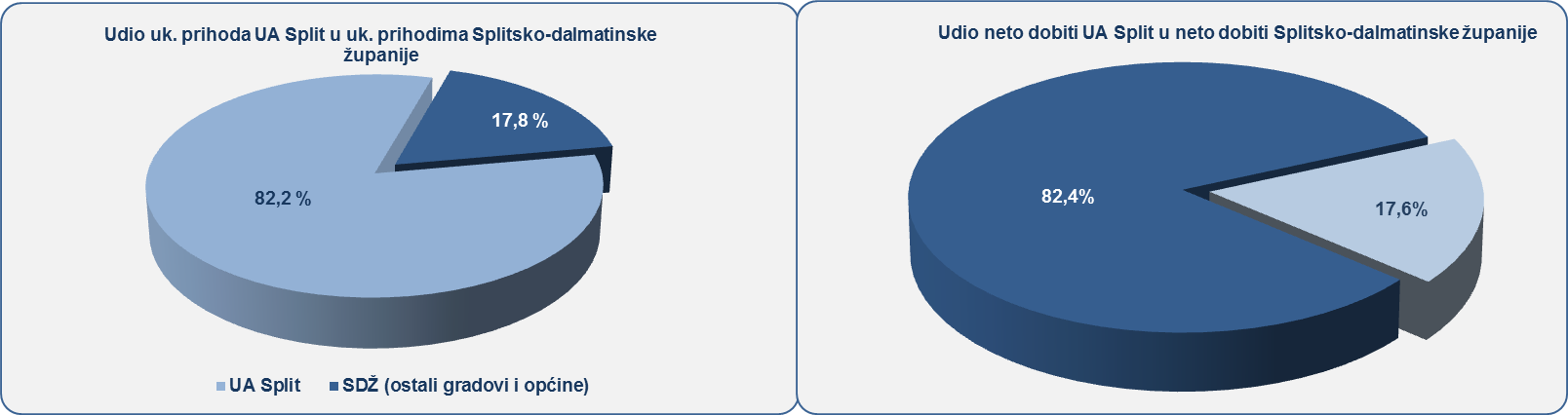 Izvor: Fina, Registar godišnjih financijskih izvještaja, obrada GFI-a za 2018. godinuUdio poduzetnika sa sjedištem u Splitu u broju poduzetnika Urbane aglomeracije Split je 67,9%, u broju zaposlenih 63,1%, ukupnim prihodima 62,4%, ukupnim rashodima 62,7%, dobiti razdoblja 58,9%, gubitku razdoblja 59,5%, uvozu 45,1% i izvozu 38,9%.Među poduzetnicima Urbane aglomeracije Split prema ostvarenim financijskim rezultatima u 2018. godini, najbolja su dva društva; TOMMY d.o.o. iz Splita, s 2.784 zaposlenih, 2,9 milijardi kuna ukupnih prihoda i dobiti razdoblja od 124 milijuna kuna i AD PLASTIK d.d. iz Solina, s 1.163 zaposlenih, 1 milijardu kuna ukupnih prihoda i dobiti razdoblja od 89 milijuna kuna.Tablica 4.	TOP 10 - rang lista poduzetnika prema ukupnim prihodima na razini Urbane aglomeracije Split u 2018.									                 (iznosi u tisućama kuna)Izvor: Fina, Registar godišnjih financijskih izvještaja, obrada GFI-a za 2018. godinu i Transparentno.hrPrema produktivnosti (prihodu po zaposlenom), prvi su poduzetnici sa sjedištem u općini Dicmo, s 1,1 milijun kuna, čemu je najviše doprinio mikro poduzetnik PRIBOR CENTAR d.o.o. s jednim zaposlenim i prosjekom od 4,3 milijuna kuna prihoda po zaposlenom.Grafikon 2.	Ocjena kreditnog rejtinga (2014.-2018.) i pokazatelji poslovanja za PRIBOR CENTAR d.o.o.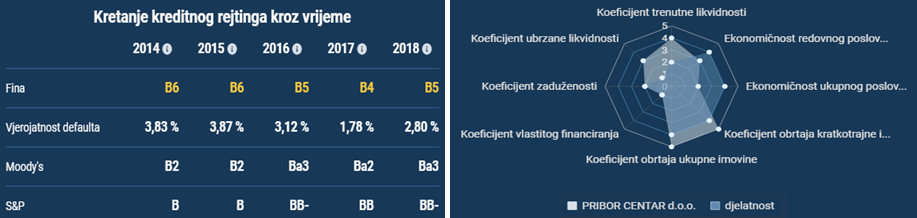 Izvor: Financijska agencija, servis info.BIZPrema istom kriteriju iza poduzetnika općine Dicmo, poduzetnici su općina Dugopolje s 908 tisuća kuna i Dugi Rat sa 747 tisuća kuna prihoda po zaposlenom. Za usporedbu, produktivnost poduzetnika na razini Urbane aglomeracije Split bila je 641 tisuće kuna, a na razini RH 799 tisuća kuna.Grafikon 2.	Prihod po zaposlenom u 2018. godini na razini gradova/općina Urbane aglomeracije Split(iznosi u tisućama kuna)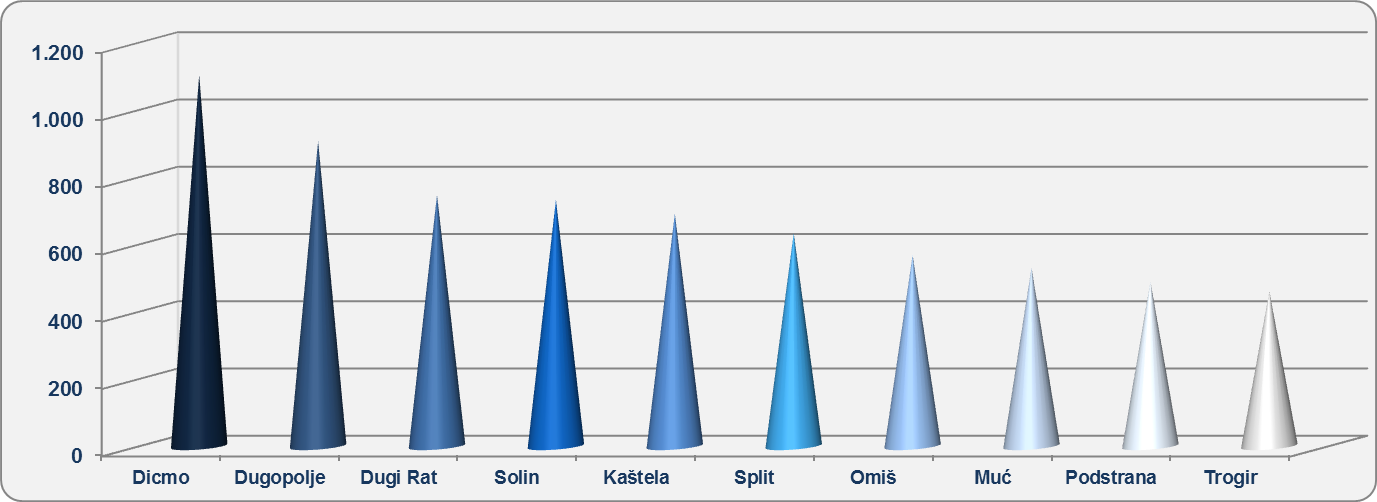 Izvor: Fina, Registar godišnjih financijskih izvještaja,obrada GFI-a za 2018. godinuProsječna mjesečna neto plaća koja je obračunata zaposlenima kod poduzetnika Urbane aglomeracije Split, u 2018. godini iznosila je 4.965 kuna, što je povećanje od 3,7% u odnosu na 2017. godinu. Prosječna mjesečna neto plaća obračunata zaposlenima kod poduzetnika Urbane aglomeracije Split viša je za 1,1% od iznosa prosječne mjesečne neto plaće zaposlenih kod poduzetnika u Splitsko-dalmatinskoj županiji (4.910 kuna) i manja za 11,1% od iznosa prosječne mjesečne neto plaće zaposlenih kod poduzetnika na razini RH (5.584 kune). Najviša prosječna mjesečna neto plaća obračunana je zaposlenima kod poduzetnika sa sjedištem u općini Kaštela (5.439 kuna) i viša je za 9,5% od prosječne mjesečne neto plaće obračunate zaposlenima kod poduzetnika Urbane aglomeracije Split (4.965 kuna). Slijede poduzetnici Trogira (5.341 kuna) te općina Dicmo (5.307 kuna) i Dugopolje (5.282 kuna). Najniža mjesečna prosječna neto plaća obračunana je zaposlenima kod poduzetnika sa sjedištem u Lećevici (3.133 kune) i niža je za 36,9% u odnosu na prosječnu mjesečnu neto plaća obračunanu kod poduzetnika na razini Urbane aglomeracije Split (4.965 kuna).U 2018. godini zaposlenima kod poduzetnika sa sjedištem u Splitu obračunana je prosječna mjesečna neto plaća u iznosu od 4.988 kuna, što je za 0,5 % više od prosjeka na razini svih poduzetnika sa sjedištem u Urbanoj aglomeraciji Split i za 1,6 % više od prosječne mjesečne plaće zaposlenih kod poduzetnika u Splitsko-dalmatinskoj županiji.Grafikon 3.	Prosječna mjesečna neto plaća po zaposlenom u 2018. godini u TOP 5 gradova i općina Urbane aglomeracije Split, Splitsko-dalmatinskoj županiji i RH	(iznosi u kunama)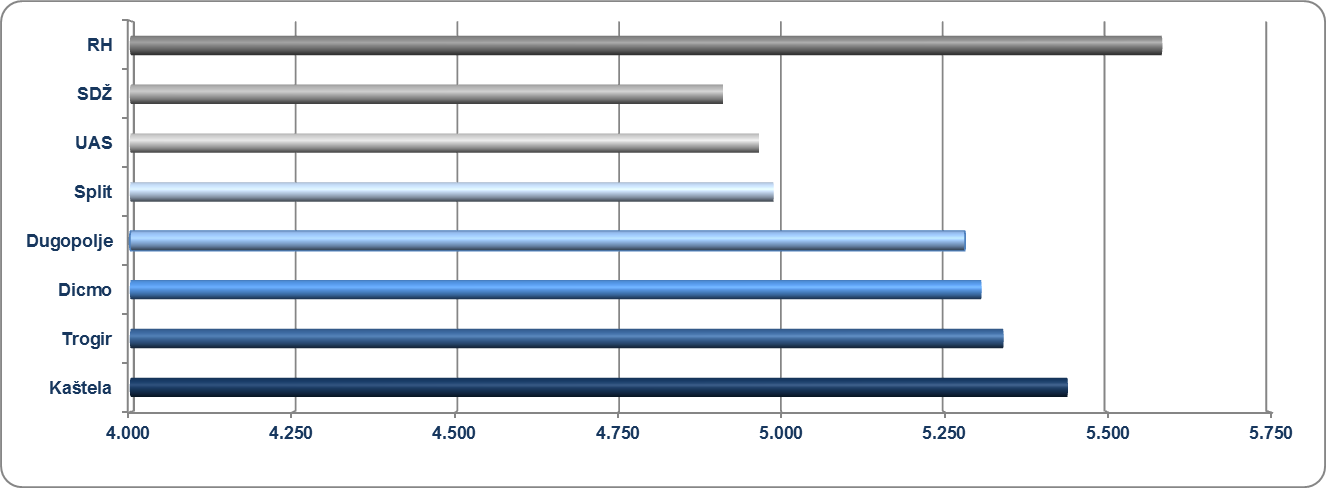 Izvor: Fina, Registar godišnjih financijskih izvještaja, obrada GFI-a za 2018. godinuZa usporedbu, prosječna mjesečna neto plaća zaposlenih kod poduzetnika na razini RH u 2018. godini iznosila je 5.584 kune, što je 12,5% više u odnosu na prosječnu mjesečnu neto plaću na razini Urbane aglomeracije Split (4.965 kuna) i 13,7% više u odnosu na prosječnu mjesečnu neto plaću na razini Splitsko-dalmatinske županije (4.910 kuna).Više o rezultatima poslovanja poduzetnika po područjima djelatnosti i po drugim kriterijima, prezentirano je u standardnim analizama rezultata poslovanja poduzetnika RH, po županijama i po gradovima i općinama u 2017. godini. Kontakt adresa analize@fina.hr Pojedinačni podaci o rezultatima poslovanja poduzetnika dostupni su besplatno na RGFI – javna objava i na Transparentno.hr, a agregirani i pojedinačni podaci dostupni su uz naknadu na servisu info.BIZ Kontakt adresa info@fina.hrInformacija o tome je li poslovni subjekt u blokadi ili ne, dostupna je korištenjem usluge FINA InfoBlokade slanjem SMS poruke na broj 818058, te korištenjem WEB aplikacije JRR tj. uvidom u podatke o računima i statusu blokade poslovnih subjekata, koji se ažuriraju u Jedinstvenom registru računa kojega u skladu sa zakonskim propisima, od 2002. godine, vodi Financijska agencija. Kontakt adresa jrr@fina.hr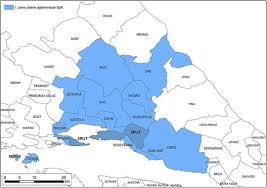 U 2018. godini na području šest gradova i sedam općina obuhvaćenih Urbanom aglomeracijom Split, bilo je 11.061 poduzetnika. Riječ je o poduzetnicima koji su sastavili i u Registar godišnjih financijskih izvještaja podnijeli točan i potpun godišnji financijski izvještaj za 2018. godinu. Kod 11.061 poduzetnika bilo je 61.596 zaposlenih, što je prosječno 5,6 zaposlenih po poduzetniku s prosječnom plaćom od 4.965 kuna.To je u odnosu na 2017. godinu rast broja poduzetnika (10.075) za 986 i broja zaposlenih (61.190) za 406, s tim da je prosječan broj zaposlenih bio najveći 2016. godine (6,2 zaposlenih po poduzetniku), kao i investicije u novu dugotrajnu imovinu koje su iznosile 2,6 milijardi kuna.Naziv grada/općineBroj poduzetnikaBroj zaposlenihUkupni prihodDobit razdobljaGubitak razdobljaNeto dobitKaštela8194.3113.208.260249.82261.218188.603Omiš3051.7991.226.94157.55327.63329.919Sinj3291.845836.03536.599124.490-87.891Solin7335.2314.120.454236.82569.467167.358Split7.50636.96224.621.7411.526.467615.852910.615Trogir4462.8761.186.42356.348180.428-124.080Dicmo45383472.84327.46016.49910.961Dugi Rat2451027875.624122.4552.998119.458Dugopolje13819521.831.342336.25028.208308.043Klis83406171.1889.8289748.854Lećevica10184.658153319-167Muć39254152.7994.4684.115353Podstrana3631.363758.49288.15711.15877.000Ukupno poduzetnici UAS11.06158.42739.466.7992.752.3851.143.3591.609.026OpisUrbana aglomeracija SplitUrbana aglomeracija SplitUrbana aglomeracija SplitSplitsko-dalmatinska žup.Splitsko-dalmatinska žup.Splitsko-dalmatinska žup.Opis2017. 2018. Indeks20172018. IndeksBroj poduzetnika10.07511.061109,813.21114.518109,9Broj zaposlenih58.42761.596105,474.09378.358105,8Ukupni prihodi36.240.57039.466.799108,944.011.65448.039.896109,2Ukupni rashodi37.401.61037.401.610100,045.530.07745.530.077100,0Dobit prije oporezivanja2.786.9693.208.736115,13.342.7963.848.241115,1Gubitak prije oporezivanja928.5621.143.547123,21.252.0501.338.423106,9Dobit razdoblja2.380.6222.752.385115,62.854.1083.290.560115,3Gubitak razdoblja928.4321.143.359123,11.244.7051.336.674107,4Kons. finan. rez. – dobit (+) ili gubitak (-) razd.1.452.1891.609.026110,81.609.4031.953.886121,4Izvoz5.811.3806.012.178103,57.033.7897.453.365106,0Uvoz3.312.1413.752.111113,33.701.6364.154.558112,2Investicije u novu dugotrajnu imovinu1.097.1591.023.87293,31.300.2771.386.589106,6Prosj. mjesečna neto plaća po zaposlenom4.7894.965103,74.7374.910103,7Naziv terit. razineBroj poduzetnikaBroj zaposlenihProsječna mjes. neto plaćaUkupni prihodiUkupni rashodiDobit razdobljaGubitak razdobljaNeto dobitSDŽ14.51878.3584.91048.039.89645.530.0773.290.5601.336.6741.953.886UAS11.06161.5964.96539.466.79937.401.6102.752.3851.143.3591.609.026Grad Split7.50638.8844.98824.621.74123.449.9811.526.467615.852910.615RangOIBNazivSjedišteBroj zaposlen.Ukupni prihodiDobit razdoblja1.00278260010TOMMY d.o.o.Split2.7842.852.962124.0382.48351740621AD PLASTIK d.d.Solin1.1631.023.44288.9613.94136335132CEMEX Hrvatska d.d.Kaštel Sućurac473772.21204.18556905592BRODOSPLIT d.d.Split142757.20929.4085.92265244213HATTRICK-PSK d.o.o.Dugopolje774669.931258.8906.97966928557AMEROPA ŽITNI TERMINAL d.o.o.Solin62659.31707.61395607720RIBOLA d.o.o.Kaštel Lukšić498493.00029.4638.52660468241OMIAL NOVI d.o.o.Omiš184451.0682.4309.75628884500GRAĐA d.d.Solin419450.80220.26910.83462362655ZRAČNA LUKA SPLIT d.o.o.Kaštel Štafilić431404.382125.336Ukupno TOP 10 poduzetnikaUkupno TOP 10 poduzetnikaUkupno TOP 10 poduzetnikaUkupno TOP 10 poduzetnika6.9308.534.324678.795Ukupno poduzetnici Urbane aglomeracije SplitUkupno poduzetnici Urbane aglomeracije SplitUkupno poduzetnici Urbane aglomeracije SplitUkupno poduzetnici Urbane aglomeracije Split61.59639.466.7992.752.385Info.BIZ servis pruža uvid u informacije o uspješnosti poslovanja i financijskom položaju svih poslovnih subjekata te o poslovnoj okolini u kojoj oni djeluju. Najveća je i najažurnija baza poslovnih informacija za više od 790.000 poslovnih subjekata iz više od 30 izvora. Omogućuje brže, jednostavnije i sigurnije donošenje poslovnih odluka, sustavno praćenje klijenata, olakšava izradu poslovnih analiza te praćenje trendova i prepoznavanje potencijala na tržištu.Ako ste zainteresirani i želite ugovoriti uslugu ili kupiti veći broj paketa: prodaja@fina.hr Ako trebate korisničku podršku: 0800 0080, info@fina.hr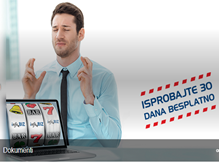 